R E G U L A M I NMIĘDZYPOKOLENIOWEGO PRZEŁAJOWEGO BIEGU POJEDNANIA„ AKTYWNA WIEŚ” KRZYŻOWA 28.09.2023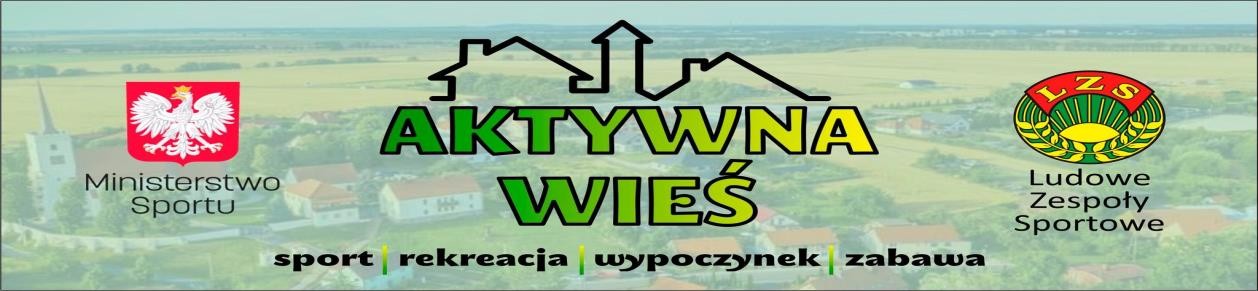 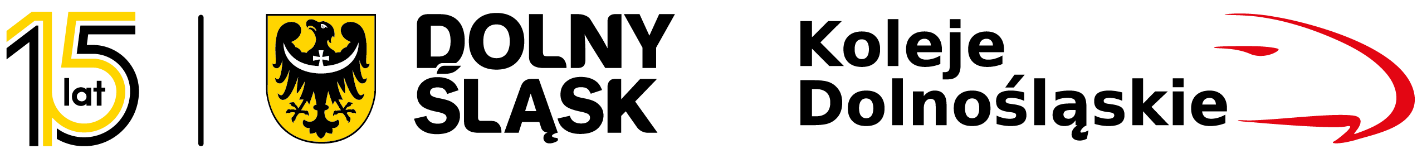 CELE I ZADANIA:uczczenie pojednania polsko-niemieckiego.wyłonienie najlepszych zawodniczek i zawodników ,wspieranie inicjatyw służących solidarności międzypokoleniowej i włączeniu społecznemu, pobudzających aktywność fizyczną rodzin, osób starszych, osób nieaktywnych sportowo, społecznie i zawodowo;inicjowanie i realizowanie kampanii oraz programów społecznych na rzecz kształtowania poprzez sport potrzeby systematycznej aktywności fizycznej oraz świadomości nawyków prozdrowotnych w społeczeństwie;tworzenie warunków do wartościowego spędzania wolnego czasu;f ) wyrównywanie szans, zapobieganie marginalizacji i patologiom;zwrócenie uwagi społeczności lokalnej na znaczenie profilaktyki przemocy w rodzinie;aktywizacja i integracja lokalnych środowisk w zakresie działań na rzecz ochrony rodziny ;promowanie wolontariatu sportowego oraz rozwijanie poprzez sport aktywnej postawy obywatelskiej;optymalne wykorzystanie infrastruktury sportowej i terenów rekreacyjnych na terenie jednostek samorządu terytorialnego;rozwój społeczności lokalnych i ich zaangażowania w sport;integrowanie i angażowanie środków finansowych jednostek samorządu terytorialnego, funduszy UE i środków innych podmiotów.kształtowanie postawy szacunku i tolerancji dla indywidualnych możliwości każdego człowieka,kształtowanie przekonań o istocie wartości, etyce moralnej i zachowań bez przemocyORGANIZATORZY:Powiatowe Zrzeszenie LZS w ŚwidnicyStowarzyszenie Świdnicka Grupa Biegowa,Fundacja „Krzyżowa” dla Porozumienia Europejskiego,Ochotnicza Straż Pożarna w Grodziszczu,Fundusz Regionu Wałbrzyskiego w WałbrzychuWSPÓŁORGANIZATORZY:Ministerstwo Sportu I Turystyki w Warszawie,Krajowe Zrzeszenie LZS w WarszawieStarostwo Powiatowe w Świdnicy,Gmina Świdnica,Dolnośląskie Zrzeszenie LZS we Wrocławiu ,Gminny Ośrodek Kultury Sportu i Rekreacji w Świdnicy,Gminny Zespół Oświaty w Świdnicy,SPONSORZY :Firma Dabrobau – Paweł DąbrowskiFirma JAKO – Tomasz MojsaKoleje DolnośląskieTERMIN I MIEJSCE:Biegi odbędą się w Krzyżowej – start i meta – tereny Fundacji w Krzyżowej (Gmina Świdnica, powiat świdnicki), w dniu 28.09.2023 (czwartek) , początek godzina 11.00. Przyjazd ekip do godziny 10.30.WARUNKI UCZESTNICTWA:Prawo startu w biegach mają dziewczęta i chłopcy zgłoszeni przez LZS, UKS, kluby sportowe, szkoły, inne stowarzyszenia sportowe posiadający badania lekarskie. Za badania lekarskie odpowiedzialni są prawni opiekunowie startujących zawodników. W przypadku pojedynczych (indywidualnych ) zgłoszeń badania będą sprawdzane w biurze zawodów. Ilość zawodników jest nieograniczona, ale do klasyfikacji drużynowej ( gminnej i powiatowej) punktowanych będzie pierwszych 30 miejsc w każdym biegu. Każdy zawodnik powinien posiadać czytelnie wypełnioną kartę startową zawierającą : imię i nazwisko, rok urodzenia, gminę , dystans.ZGŁOSZENIA:Zgłoszenia ilościowe do biegów przyjmowane będą w nieprzekraczalnym terminie do dnia 15 września 2023 r. Potwierdzenie i uzupełnienie zgłoszeń do dnia 25 września (poniedziałek) - Powiatowe Zrzeszenie LZS w Świdnicy, ul. Wałbrzyska 10Leszek Noworól: tel. 607 133 024; e-mail: lzs@lzs.info.plPROGRAM BIEGÓW:10:00-10:30 - przyjazd ekip - zgłoszenie w biurze zawodów10:45 - odprawa techniczna11.00 – rozpoczęcie biegówok. 13:30 - uroczyste zakończenieDYSTANSE:Uwaga: część tras przebiega po utwardzonej nawierzchni (asfalt, kostka brukowa), starty odbywają się systemem krokowym( po zakończeniu biegu następny bieg).NAGRODY: Za zajęcie miejsc I - VI indywidualnie zawodniczki i zawodnicy otrzymają pamiątkowestatuetki , każdy startujący zawodnik otrzyma pamiątkowy medal oraz koszulkę.SPRAWY FINANSOWE: Koszty organizacyjne imprezy pokrywają organizatorzy, koszty przejazdu idiet jednostki delegujące. Organizatorzy zabezpieczają posiłek, napoje, koszulki oraz nagrody. Wpisowe do zawodów – 15 zł/osobaUWAGI KOŃCOWE:Interpretacja regulaminu należy wyłącznie do organizatorów, Sprawy nie ujęte w niniejszym regulaminie a wynikłe w trakcie trwania zawodów będą rozpatrywane przez sędziego głównego i organizatorów. Impreza jest włączona do punktacji Gminnej Ligi Szkół gminy Świdnica.- OCHRONA DANYCH OSOBOWYCH. Wszyscy uczestnicy biorący udział w zawodach wyrażają zgodę na przetwarzanie danych osobowych i wizerunku do celów związanych z realizacją zadania, innych imprez Organizatora oraz do celów marketingowych Organizatora. Administratorem danych jest Organizator - Dolnośląskie Zrzeszenie LZS we Wrocławiu. Dane osobowe zawodników będą wykorzystywane zgodnie z warunkami określonymi w ustawie z dnia 10 maja 2018 roku o ochronie danych osobowych (Dz. U. z 24.05.2018 r. poz. 1000).OŚWIADCZENIA UCZESTNIKAKażdy zawodnik startujący w imprezie( w przypadku niepełnoletniego rodzic lub prawny opiekun) oświadcza , że poprzez zapoznanie się z niniejszym regulaminem potwierdza, że obecny stan zdrowia pozwala mu na wzięcie udziału w imprezie i w ciągu ostatnich 2 tygodni nie chorował oraz nie miał objawów; duszności, kaszlu, gorączki powyżej 38 oC. Nie przebywał na kwarantannie oraz nie miałkontaktu z osobą zarażoną COVID 19 lub przebywającą na kwarantannie, a w imprezie startujedobrowolnie i na własną odpowiedzialność.ROCZNIKDZIEWCZĘTACHŁOPCY2017 i młodsi100 m100 m2015-2016200 m200 m2014-2013400 m400 m2011-2012800 m800 m2009-2010800 m800 m2007 -20081000 m1000 m2005-20062000m2000 m1995-20042000 m2000 m1994 i starsi2000 m2000 m